„PSIA GWIAZDKA” Biuro Ochrony Środowiska i Biuro Edukacji Urzędu m.st. Warszawy zapraszają dzieci z warszawskich przedszkoli i szkół podstawowych do udziału w kolejnej edycji akcji charytatywnej „Psia Gwiazdka” na rzecz zwierząt ze schroniska „NA PALUCHU” i „AZYLU POD PSIM ANIOŁEM” Nawet najmniejsza pomoc dla samotnych zwierząt stanowi nieocenioną wartość... Zbieramy:  koce, ręczniki, karmy suche dla psów i kotów, karmy specjalistyczne dla psów chorych na wątrobę, karmy mokrej dla kotów i inne. ZBIÓRKA PROWADZONA JEST W GRUPACH I TRWA DO 31 GRUDNIA 2017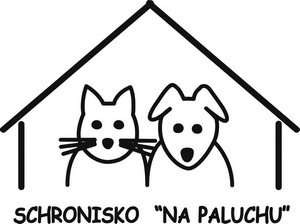 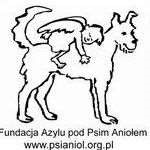 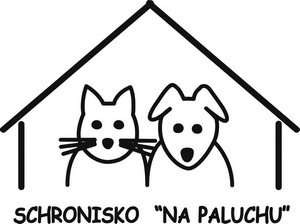 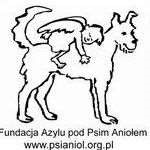 